Boise State University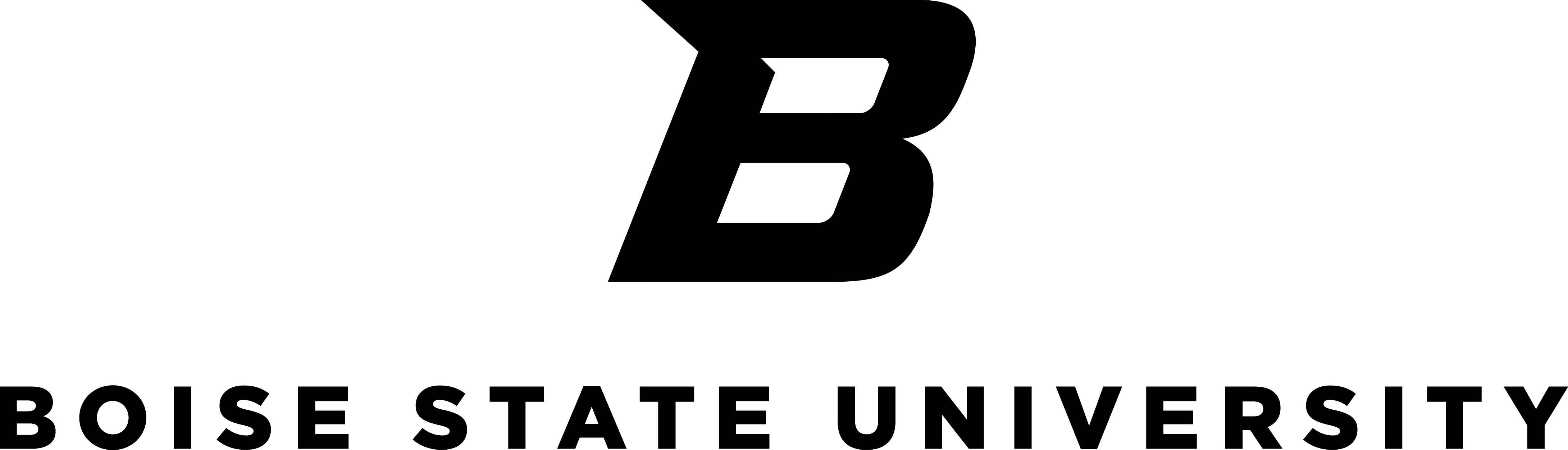 Employee Performance Evaluation Summary Form	Evaluation Period:        	to	     	Evaluation Meeting Date:      Employee:      _______________________ 	Employee ID:       __________	Phone:       Employee Self-EvaluationObjective 1:       Objective 2:  Objective 3:Developmental Objective 1:       Developmental Objective 2:       Developmental Objective 3:  1.  Please list any additional responsibilities you took on during this appraisal period1.  Please list any additional responsibilities you took on during this appraisal periodResponse2.  What do you consider your two or three biggest accomplishments this year?2.  What do you consider your two or three biggest accomplishments this year?Response3.  What were your two or three biggest challenges this year?3.  What were your two or three biggest challenges this year?Response4.  In what aspects of your job have you been most successful (give examples) and why?4.  In what aspects of your job have you been most successful (give examples) and why?Response5.  In what aspects of your job do you feel you need more experience and training?5.  In what aspects of your job do you feel you need more experience and training?Response6.  To improve effectiveness in your job, what changes would be necessary?  How can I help you in making these changes?6.  To improve effectiveness in your job, what changes would be necessary?  How can I help you in making these changes?Response7.  Do you have the resources you need to perform your job?  What additional resources, information or training would be helpful?7.  Do you have the resources you need to perform your job?  What additional resources, information or training would be helpful?Response8.  What are your long range career goals?8.  What are your long range career goals?Response9.  Are there things that make your job hard?9.  Are there things that make your job hard?Response10.  What else would you like to comment on that has not been touched on already?10.  What else would you like to comment on that has not been touched on already?ResponseNext Review PeriodPerformance Objectives:Use the following section to record performance objectives for the next review period. Include Performance measure, standards and timeframes as appropriate.Next Review PeriodPerformance Objectives:Use the following section to record performance objectives for the next review period. Include Performance measure, standards and timeframes as appropriate.Employee Development PlanEmployee Development Plan: This section should be completed after employee and manager have agreed upon areas of development or improvement needed and/or required as related to upcoming standards.  It should include developmental objectives, corresponding development activities (on the job, formal training, workshops, conferences, etc.), measurements, and time frames for completion.  